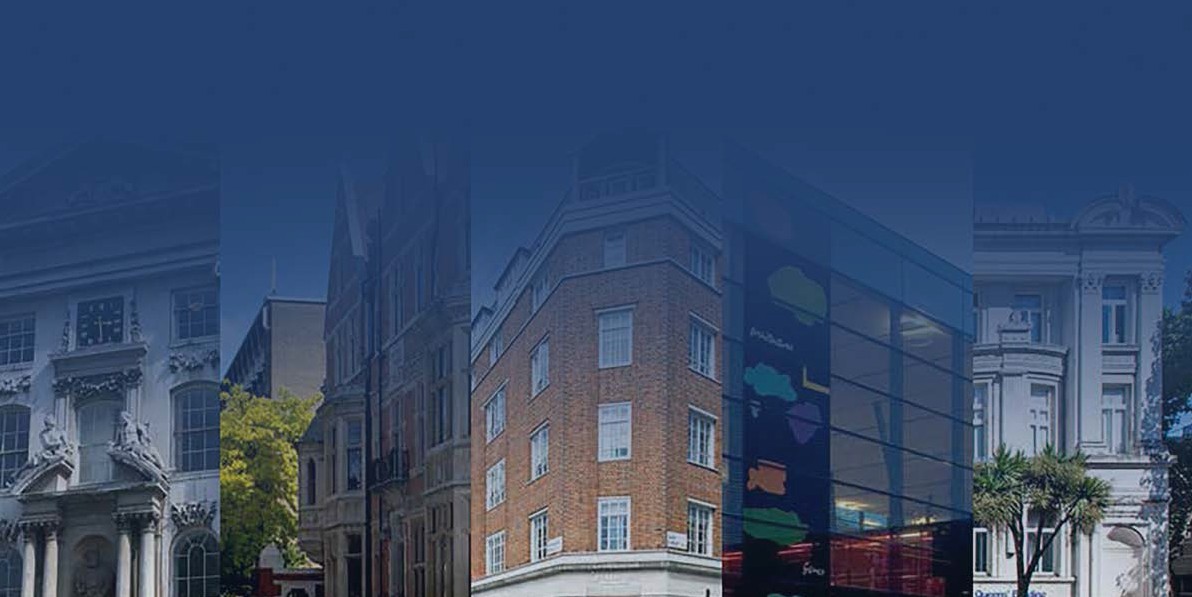 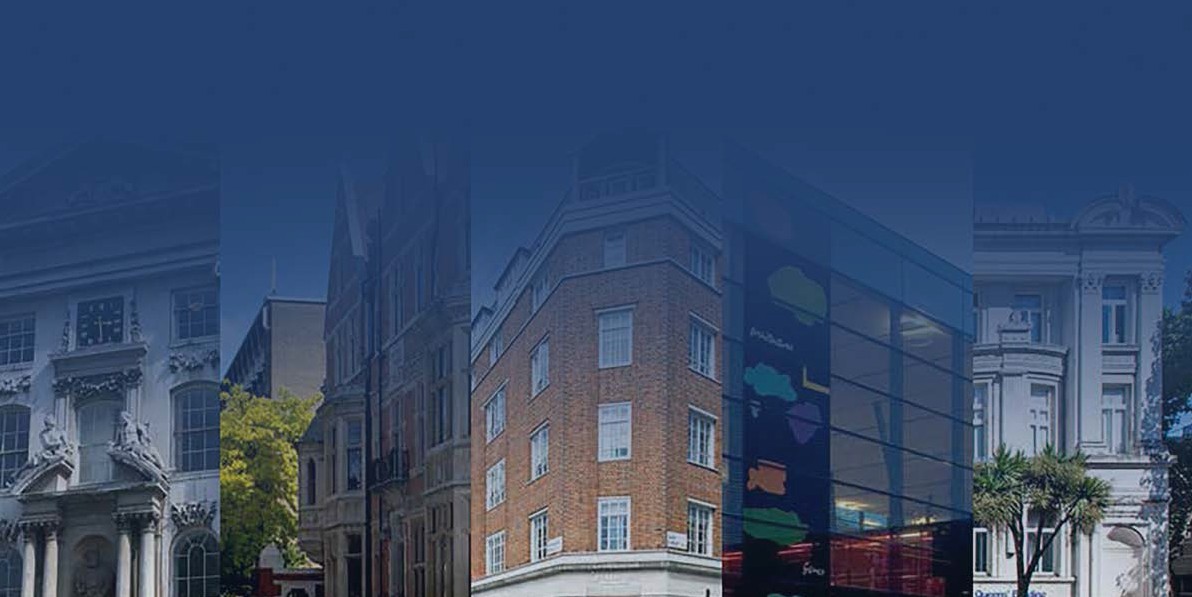 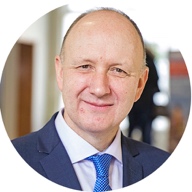 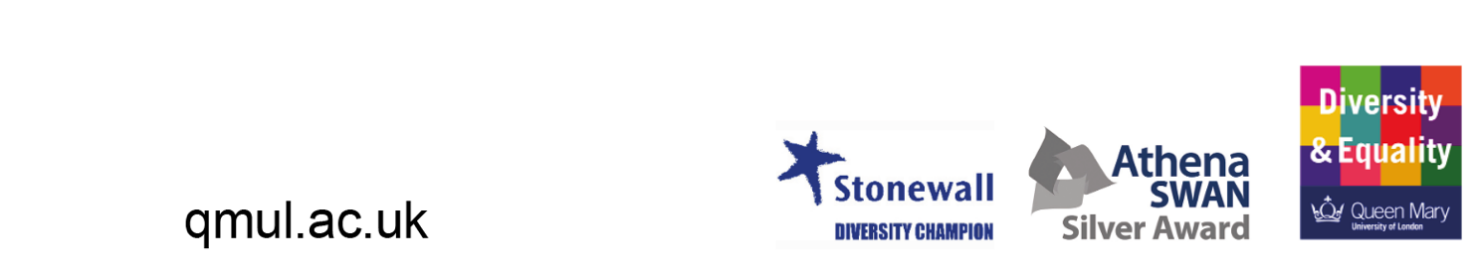 Our strategy 2030In 2019, Queen Mary University of London launched a bold new Strategy with the vision to open the doors of opportunity. By 2030, we will be the most inclusive university of its kind, anywhere. We are doing this by building on our existing cultural diversity to create a truly inclusive environment, where students and staff flourish, reach their full potential and are proud to be part of the University. Continuing our long tradition of commitment to public good, we will generate new knowledge, challenge existing knowledge, and engage locally, nationally and internationally to create a better world. We have five core values that will help us to reach this goal:We are inclusive, supporting talented students and staff regardless of their background, and engaging with our local and global communities. We are proud of the difference we can all make when we work collectively. We are ambitious, fostering innovation and creativity, disrupting conventional thought, and responding with imagination to new opportunities.We are collegial, promoting a strong community through openness, listening, understanding, co-operation and co-creation.We are ethical, acting with the highest standards, and with integrity, in all that we do.To enable our staff to flourish and to reach their full potential throughout their employment at Queen Mary, we offer a range of benefits:Staff benefitsJob descriptionThis is an apprenticeship position. The post holder will: Attend and complete specified training and learning activities to achieve the associated apprenticeship qualification within the time permitted by the training provider and line manager. Be assigned a workplace mentor who will support you to develop and apply your new skills. Gain technical experience whilst learning knowledge, skills and behaviours to develop competency in this vocation, at the level indicated, by the end of the apprenticeship.   Be open to learning and new ways of working and understand the importance of managing both professional and learning responsibilities.  Job contextBriefly describe the setting of the post within the School/Dept/Institute. Please see guidance notes for additional instructions and working examples of job contexts for a variety of roles at Queen Mary.Job purposeBriefly describe the setting of the post within the School/Dept/Institute. Please see guidance notes for additional instructions and working examples of job contexts for a variety of roles at Queen Mary.Main duties and responsibilitiesAs this is an apprenticeship position, the post holder will be supported to learn the duties of the post and to take responsibility at the required level. Appropriate support and guidance will be given.  It is not necessary to list every task the jobholder will undertake. Job applicants will not read copious amounts 
of text. You should therefore focus on 12-15 of the primary duties and responsibilities of the jobholder. Duties should take the format: What is done, to what / to whom and with what outcome. Please see guidance notes for further instructions on how to complete this section (http://hr.qmul.ac.uk/workqm/paygradingrewards/grading/).  The above list of responsibilities is not exhaustive and the jobholder may be required to undertake other duties commensurate with the level of the role, as reasonably requested by their line manager.This job description accurately reflects the duties and responsibilities of the role at the time the job description was written. These duties and responsibilities may change over time without significantly impacting on the character of the role, the overall level of responsibility, or its grade.Depending on strategic or operational needs, the jobholder may in the future be required to work for another existing or new organisational unit and/or at a different site within Queen Mary. This may be on a temporary or indefinite basis and may involve a change in line management and / or regularly working at more than one site.Essential: Requirements without which the job could not be done.Desirable: Requirements that would enable the candidate to perform the job well.Person specificationThis table lists the essential and desirable requirements needed in order to perform the job effectively. Candidates will be shortlisted based on the extent to which they meet these requirements.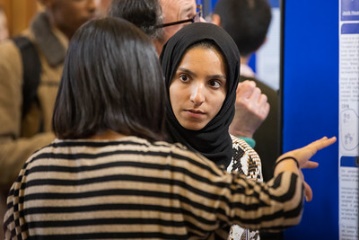 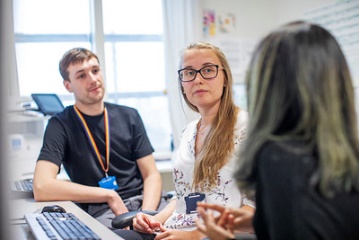 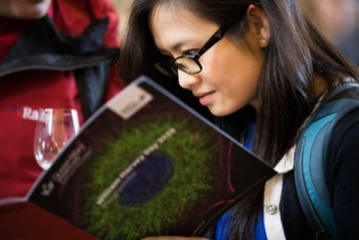 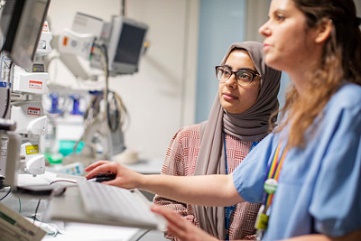 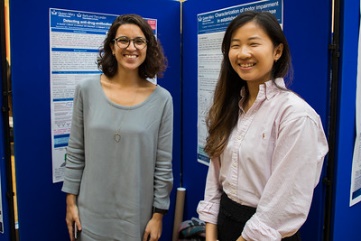 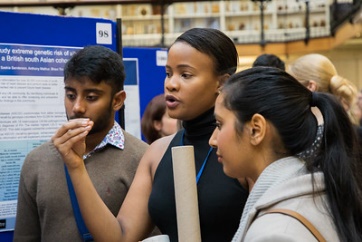 * The University has a legal responsibility to ensure that all potential employees can provide documentary evidence of their legal right to work in the UK prior to commencing employment.  Candidates shortlisted for interview will be ask to bring their passport or another acceptable form of evidence to verify their right to work. **Eligibility for Apprenticeship Training Funding is set by the Education and Skills Funding Agency (ESFA) Applicants must meet the residency criteria outlined in Annex A of the ESFA Apprenticeship Funding Rules. We are unable to sponsor visa applications for Apprenticeship positions as they do not meet the minimum qualifying criteria for sponsorship requirements. 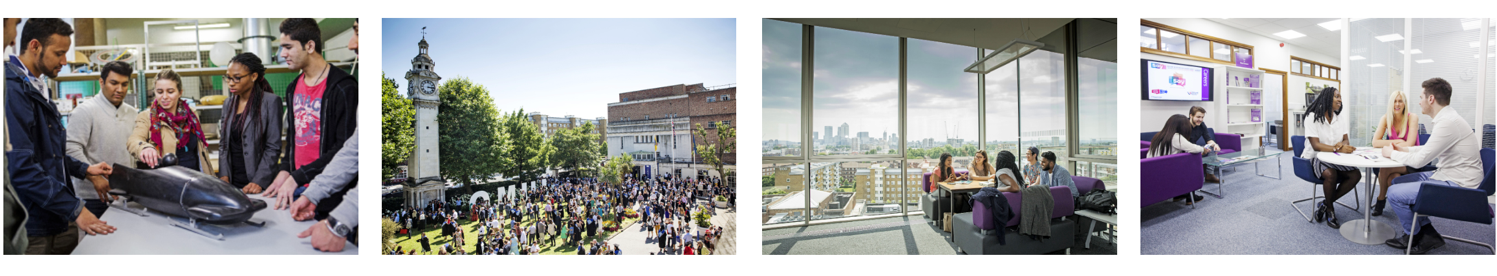 Equal OpportunitiesQueen Mary University of London is a Russell Group University with a difference. Our vision is to be recognised across the world as the most inclusive research-intensive University. We will strive to achieve that goal. To all the communities at Queen Mary, inclusivity is key to who we are and to achieving all our ambitions.We are a multi-faculty institution teaching undergraduates and postgraduates across all the major disciplines. We offer more than 280 undergraduate courses. We have world- leading research across disciplines and were ranked 5th in the UK in the last Research Excellence Framework (REF) for the quality of our research outputs, and continually challenge ourselves to ensure we have an environment where everyone feels included and can flourish.We are very proud of our teaching and learning and were awarded a ‘silver’ in the Teaching Excellence Framework (TEF) (2016-17). We are also deeply embedded in the local community and were the first UK University to be awarded an Engage Watermark Gold award for public engagement by the National Coordinating Centre for Public Engagement.Unlike many other Russell Group universities, we attract a very diverse student population. Of our 25,000+ students, over 30 per cent are from non-EU overseas countries, and 9 per cent are from the EU. Our international students are drawn from over 160 countries. 90 per cent of our home students are from state schools, 59 per cent are Black Asian Minority Ethnic (BAME), 42 per cent are the first in their families to go into higher education and over 30 per cent are from households where the household income, as assessed by Student Finance England, is less than £15,000.We attract a lot of local students, owing to our strong relationships with schools in the surrounding boroughs, coupled with a strong reputation for inclusivity. 37 per cent of our students commute to our campuses daily. Our staff body is also diverse and is drawn from over 162 countries.Inclusivity is one of our fundamental core values at Queen Mary: it is intrinsic to who we are. Our diversity of cultures and backgrounds is key to the vibrancy of our community and to the knowledge and ideas we are able to generate and pass on; without that diversity, we would not be who we are. We are extremely proud that we attract such a diverse staff and student body, and are fully committed to providing an environment where everyone is supported to flourish and fulfil their potential, irrespective of their background.To be truly inclusive requires sustained, proactive, hard work, and we know there are areas where we have work to do. Our core objectives are focused on reducing the BAME attainment gap and increasing the proportion of female and BAME staff at the higher grades, both for academics and for Professional Services. We are looking to see how we can ‘hard-wire’ inclusivity throughout all our policies and practices: we do not see this work as belonging to one team or unit, but rather as being embedded in all that we do. Being inclusive makes us better at everything we do, it improves our daily lives and the delivery and impact of our work.EDI InitiativesQueen Mary is committed to advancing Equality, Diversity and Inclusion (EDI) and champions a number of EDI initiatives across the University. Queen Mary holds a Silver Institutional Athena SWAN award for advancing gender equality, and is also a Stonewall Diversity Champion and commits to advancing LGBTQ+ inclusion by submitting to the Stonewall Workplace Equality Index. We also offer a number of development programmes including Springboard, Aurora and B-MEntor.  We are committed to championing EDI relating to all protected characteristics and other underrepresented and marginalised groups under the Equality Act 2010. We offer ‘Introducing Inclusion’ training for staff to give them an understanding of EDI related issues and provide them with the toolsneeded to champion inclusivity and embed best inclusive practice in all the work they do.  EDI is built into everything we do at Queen Mary, and is championed through a well-established governance structure. If you are interested in learning more about Equality, Diversity and Inclusion at Queen Mary and how to get involved then please contact hr-equality@qmul.ac.uk.  Flexible working:Queen Mary is proud of the diversity of its staff and students. We encourage inclusive practices in everything that we do, to ensure that everyone who works here feels valued and enabled to have a positive working experience. We are therefore open to considering applications from candidates wishing to work flexibly, balanced against business need. Our Flexible Working Policy includes examples of some of the flexible working arrangements that could be considered. If you feel that this is something that may be of benefit to you, please do ask.Family Friendly Policies:Queen Mary recognises the commitments that staff have to their family and the importance of work-life balance. To support this Queen Mary offers a range of family friendly policies with enhanced rates of pay available for family-related leave, following a qualifying period of service.  Further Information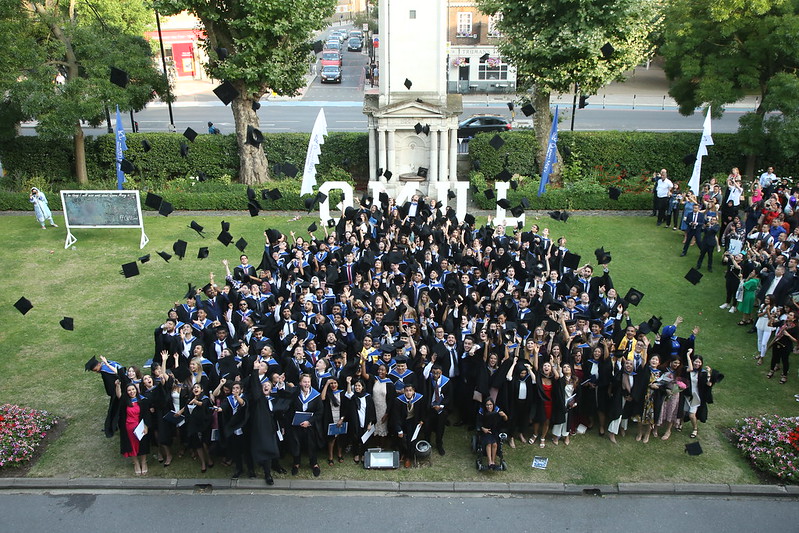 Details about staff Apprenticeships at Queen Mary can be found at:Details about the school can be found at:Informal enquiries should be made to:General InformationPlease note that we advertise our salaries on a range to indicate the trajectory of progression that can be made. Appointments are usually made at the start of the salary range. The Queen Mary salary structure includes automatic pay progression within the published grades, subject to service, funding and performance. In addition to this, there are performance related annual pay review schemes in place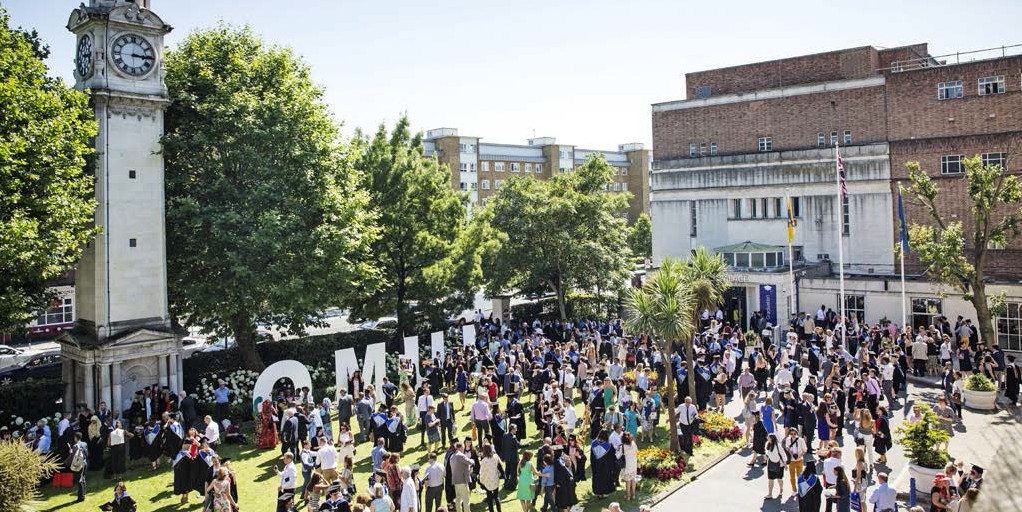 •	Annual leave – the full-time annual leave 
   annual entitlement is 30 working days 
   (not including bank holidays). • 	Season ticket loan scheme• 	Pension scheme• 	Reward and recognition schemes•  Staff Networks• 	Cycle to work scheme• 	Qmotion sport fitness centre• 	 Employee Assistance Programme• 	Family friendly policies• 	Flexible working practices• 	On-site day nurseryJob detailsJob detailsJob titleXxxxxxxxx ApprenticeSchool/Dept/Institute Centre/FacultyReports toGrade and salaryHours per week (full-time/part-time)Appointment periodFixed Term for xx/xx (months/ years) For the allocated apprenticeship training duration.Apprenticeship StandardCurrent locationWork activity typeDelete as appropriate (only one option may be selected): Teaching onlyTeaching and ResearchResearch onlyProfessional Services: Admin/Operational/Technical and SupportProfessional Services: Senior ManagementQualificationsEssential DesirableMinimum of 9 – 4 / A* - C at GCSE (or equivalent) in English  Minimum of 9 – 4 / A* - C at GCSE (or equivalent) in Mathematics Minimum of 9 – 4 / A* - C at GCSE (or equivalent) in (INSERT SUBJECT) or other level A- Level or Level 3 qualifications in (INSERT HERE) Qualification notes: Qualification notes: Qualification notes: If you do not already hold English and maths at GCSE 9 – 4 / A* - C or equivalent, then you will need to complete Functional Skills Level 2 in these subjects as part of the apprenticeship. If you have a statement of additional needs or an EHCP then this requirement may differ, and you will be assessed individually. If you do not already hold English and maths at GCSE 9 – 4 / A* - C or equivalent, then you will need to complete Functional Skills Level 2 in these subjects as part of the apprenticeship. If you have a statement of additional needs or an EHCP then this requirement may differ, and you will be assessed individually. If you do not already hold English and maths at GCSE 9 – 4 / A* - C or equivalent, then you will need to complete Functional Skills Level 2 in these subjects as part of the apprenticeship. If you have a statement of additional needs or an EHCP then this requirement may differ, and you will be assessed individually. If you already hold an XXXX qualification at the same level or above, then you will not be eligible for this apprenticeship. Any other subjects should be acceptable and will be assessed. If you already hold an XXXX qualification at the same level or above, then you will not be eligible for this apprenticeship. Any other subjects should be acceptable and will be assessed. If you already hold an XXXX qualification at the same level or above, then you will not be eligible for this apprenticeship. Any other subjects should be acceptable and will be assessed. Experience/KnowledgeAn interest in XXXX areaAn interest in own development, learning and career progressionExample: Relevant experience in ……..Example: Experience of using Microsoft Office packages (Word, Excel, Outlook)Knowledge about the function of Higher Education Skills/AbilitiesStrong communication skills, both written and verbal.The ability to work both independently and as part of a team.Ability to prioritise work, to manage competing demands and deadlinesFlexible and professional approach to workCommitment to confidentiality, health and safety and equality of opportunity OtherWillingness to travel on occasion for work and training purposes. Willing and able to be an apprentice and study towards the achievement of the apprenticeship qualification. Example:  This post is subject to a criminal record check *The ability to meet UK ‘right to work’ requirements.**To have lived in the UK for the past three years or meet one of the ESFA residency criteria set out in Annex A of the funding rules** 